Invasive Pneumococcal Disease Surveillance, 1 April to 30 June 2019 Kate Pennington and the Enhanced Invasive Pneumococcal Disease Surveillance Working Group, for the Communicable Diseases Network Australia Summary The number of notified cases of invasive pneumococcal disease (IPD) in the second quarter of 2019 was higher than the previous quarter as well as the second quarter of 2018. Following the July 2011 replacement of the 7-valent pneumococcal conjugate vaccine (7vPCV) in the childhood immunisation program with the 13-valent pneumococcal conjugate vaccine (13vPCV), there was an initial relatively rapid decline in disease due to the additional six serotypes covered by the 13vPCV across all age groups, however more recently this decline is no longer evident. Over this period the number of cases due to the eleven serotypes additionally covered by the 23-valent pneumococcal polysaccharide vaccine (23vPPV), and also those serotypes not covered by any available vaccine, has been increasing steadily across all age groups. Key points IPD exhibits seasonal variations with incidence increasing over the winter months in temperate countries. In the second quarter of 2019, there were 596 cases of IPD reported to the National Notifiable Disease Surveillance System (NNDSS). Compared to the previous quarter (n = 280), this represented a substantial increase in the number of cases, but was only 14% higher than the number of cases reported in the same quarter in 2018 (n = 520) (Table 1, Figure 1). In the second quarter of 2019, the most common pneumococcal serotype causing IPD continued to be serotype 3 (17%; 104/596), followed equally by 19F (8%; 45/596) and 22F (8%; 45/596) (Table 2).Among non-Indigenous Australians this quarter, cases continued to be highest among older adult age groups, especially those aged 60 years and older, and among children aged less than 5 years (Table 3). Among Indigenous Australians, notifications tended to be highest among adults aged 50–54 years. The proportion of cases reported as Indigenous Australians this quarter (13%; 76/596) was slightly higher than the proportion in the previous quarter (11%; 32/280) and in the second quarter of 2018 (11%; 58/520) (Table 1). Children aged less than 5 years comprised 17% (101/596) of all cases reported in this quarter, which was equivalent to the proportions reported in the first quarter of 2019 (17%; 47/280) and in the second quarter of 2018 (17%; 89/520). Serotype information was available for 76 (75%) of the cases aged less than 5 years this quarter. Just over half of these cases (55%; 42/76) had a serotype included in the 13vPCV, which was a lower proportion than in the previous quarter (62%; 21/34), but higher than in the second quarter of 2018 (48%; 32/67) (Figure 2). The most frequent serotypes among cases aged less than 5 years this quarter were serotypes 3 (30%; 23/76) and 19A (15%; 11/76), both of which are included in the 13vPCV. Of the 42 cases aged less than 5 years with 13vPCV serotypes, 19 cases were fully vaccinated and considered to be 13vPCV failures. These 13vPCV failures were due to serotypes 3 (n = 13), 19A (n = 3) and 19F (n = 3) (Table 4). Among Indigenous Australians aged 50 years and over, there were 35 cases of IPD reported this quarter. Of those cases with a reported serotype (n = 31), 21 (68%) were due to a serotype included in the 23vPPV. Whilst there was no particular serotype dominant amongst this population group this quarter, for serotypes 3 and 22F there were four cases of each reported (Figure 3). The proportion of cases with a reported serotype that were due to a serotype included in the 23vPPV was substantially higher than in the last quarter (33%; 3/9), but lower than in the second quarter of 2018 (81%; 13/16). Among non-Indigenous Australians aged 65 years and over, there were 209 cases of IPD reported this quarter. The number of notified cases of IPD in this population group was two and a half times the number of cases reported in the previous quarter (n = 85) and slightly higher than the number reported in the second quarter of 2018 (n = 195). Of those cases with a reported serotype (n = 201), 61% (123/201) were due to a serotype included in the 23vPPV (Figure 4). This was similar to the proportion in the previous quarter (61%; 50/82), but slightly lower than in the second quarter of 2018 (56%; 106/189). For this quarter, serotype 3 (n = 37) was the most common serotype reported for this population group, followed by serotypes 22F (n = 18) and 19F (n = 15). All of these serotypes are included in the 23vPPV. During this quarter there were 33 deaths attributed to a variety of IPD serotypes. Eighteen (55%) of the cases had a serotype covered by currently available pneumococcal vaccines, 12 (36%) were due to a non-vaccine serotype, and three were reported as being untyped. Six of the reported deaths this quarter were among Indigenous Australians. The median age of those cases reported to have died this quarter was 72 years (range 0 to 97 years). Notes The data in this report are provisional and subject to change as laboratory results and additional case information become available. More detailed data analysis of IPD in Australia and surveillance methodology are described in the IPD annual report series published in Communicable Diseases Intelligence. In Australia, pneumococcal vaccination is recommended as part of routine immunisation for children, individuals with specific underlying conditions associated with increased risk of IPD and older Australians. More information on the National Immunisation Program and pneumococcal vaccination recommendations can be found on the Australian Government Department of Health Immunisation website (https://www.health.gov.au/health-topics/immunisation). In this report, a ‘vaccine failure’ is reported when a child aged less than 5 years is diagnosed with IPD due to a serotype found in the 13vPCV and they have received 3 primary scheduled doses of 13vPCV at least 2 weeks prior to disease onset with at least 28 days between doses of vaccine. There are currently two pneumococcal vaccines available in Australia via the National Immunisation Program, each targeting multiple serotypes (13vPCV and 23vPPV). Note, in this report serotype analysis is generally grouped according to vaccine composition, both historic and current (Table 5). Follow-up of all notified cases of IPD is undertaken in all states and territories except New South Wales and Victoria who conduct targeted follow-up of notified cases aged under 5 years, and 50 years or over for enhanced data. Follow-up of notified cases of IPD in Queensland is undertaken in all areas except Metro South and Gold Coast Public Health Units who conduct targeted follow-up of notified cases for those aged under 5 years only. However, in these areas where targeted case follow-up is undertaken, some enhanced data may also be available outside these targeted age groups. Acknowledgements Report prepared with the assistance of Mark Trungove and Luke Ramadge on behalf of the Enhanced Invasive Pneumococcal Disease Surveillance Working Group. Enhanced Invasive Pneumococcal Disease Surveillance Working Group contributors to this report include (in alphabetical order): Frank Beard (NCIRS), Heather Cook (NT and secretariat), Lucinda Franklin (Vic.), Carolien Giele (WA), Robin Gilmour (NSW), Michelle Harlock (Tas.), Ben Howden (Microbiological Diagnostic Unit, University of Melbourne), Sanjay Jayasinghe (NCIRS), Vicki Krause (NT and chair), Shahin Oftadeh (Centre for Infectious Diseases and Microbiology Laboratory Services, NSW Health Pathology), Sue Reid (ACT), Vitali Sintchenko (Centre for Infectious Diseases and Microbiology- Public Health, Westmead Hospital), Helen Smith (Queensland Health Forensic and Scientific Services), Janet Strachan (Vic.), Hannah Vogt (SA), Angela Wakefield (Qld). Author details Corresponding author Kate Pennington Communicable Disease Epidemiology and Surveillance Section, Office of Health Protection, Australian Government Department of Health, GPO Box 9484, MDP 14, Canberra, ACT 2601. Telephone: +61 2 6289 2725.
Facsimile: +61 2 6289 1070.
Email: epi@health.gov.auTable 1: Notified cases of invasive pneumococcal disease, Australia, 1 April to 30 June 2019, by Indigenous status, serotype completeness and state or territorya	Indigenous status completeness is defined as the reporting of a known Indigenous status, excluding the reporting of not stated or unknown Indigenous status.b	Targeted groups for follow-up by almost all jurisdictions and public health units are cases aged less than 5 years and 50 years and over.c	Serotype completeness is the proportion of all cases of invasive pneumococcal disease that were reported with a serotype or reported as non-typable. Incomplete serotype data can occur in cases when (i) no isolate was available as diagnosis was by polymerase chain reaction and no molecular typing was attempted or was not possible due to insufficient genetic material; (ii) the isolate was not referred to the reference laboratory or was not viable; (iii) typing was pending at the time of reporting, or no serotype was reported by the notifying jurisdiction to the National Notifiable Diseases Surveillance System.Table 2: Distribution of serotypes causing invasive pneumococcal disease in notified cases, Australia, 1 April to 30 June 2019, by age groupa	Serotypes that only occur in less than 5 cases per quarter are grouped as ‘Other’ and include ‘non-typable’ isolates this quarter.b	‘Serotype unknown’ includes those serotypes reported as ‘no isolate’, ‘not referred’, ‘not viable’, ‘typing pending’ and ‘untyped’.Table 3: Notified cases of invasive pneumococcal disease, Australia, 1 April to 30 June 2019, by Indigenous status and age groupa	Not reported is defined as not stated, blank or unknown Indigenous status.Table 4: Characteristics of 13vPCV failures in children aged less than 5 years, Australia, 1 April to 30 June 2019Table 5: Streptococcus pneumoniae serotypes targeted by pneumococcal vaccinesFigure 1: Notifications of invasive pneumococcal disease, Australia, 1 January 2002 to 30 June 2019, by vaccine serotype group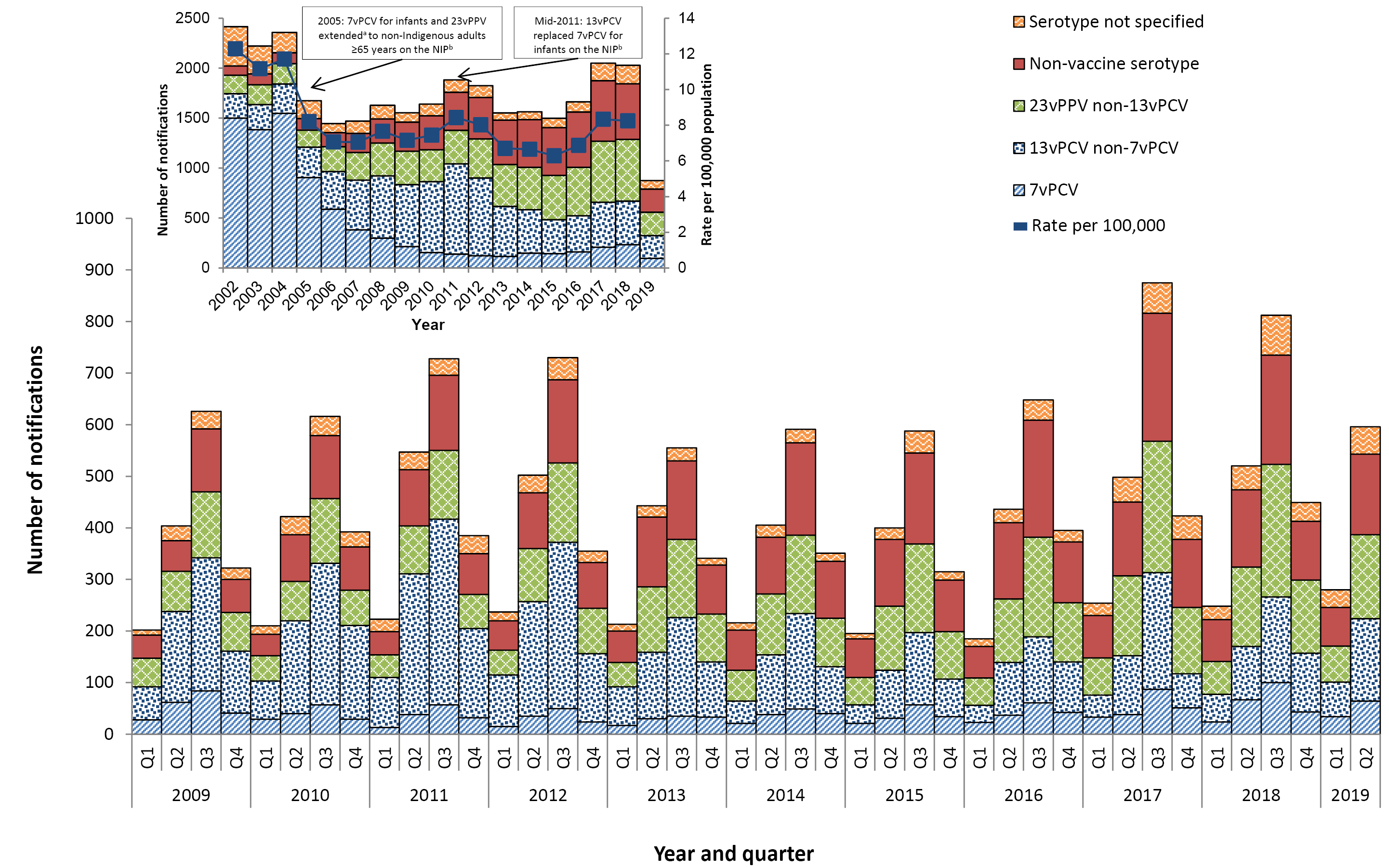 a	In 1999, the 23vPPV was funded for all Indigenous Australians aged 50 years and over, as well as younger Indigenous Australian adults with risk factors.b	NIP - National Immunisation Program.Figure 2: Notifications and annual ratesa of invasive pneumococcal disease in children aged less than 5 years, Australia, 1 January 2009 to 30 June 2019, by vaccine serotype group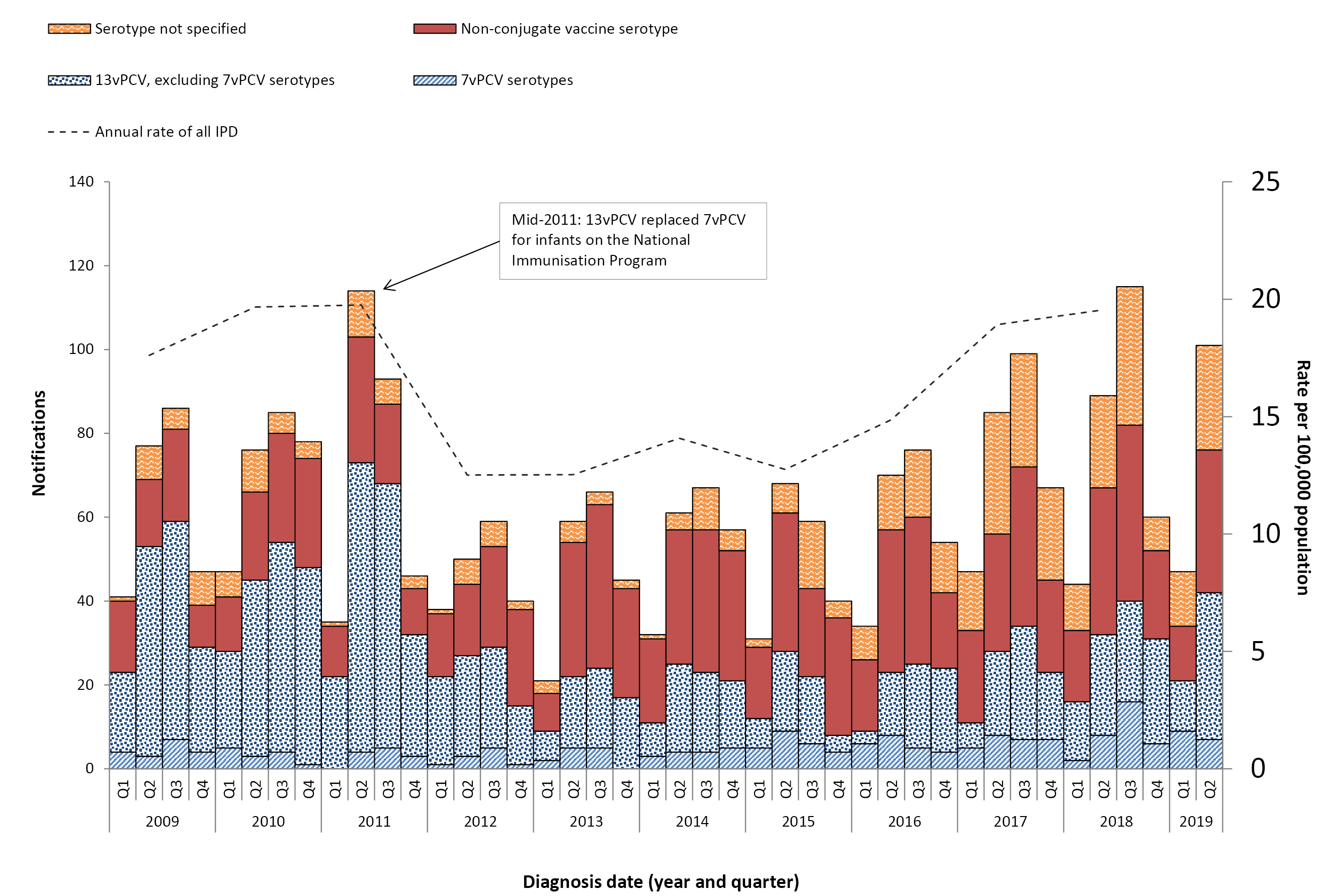 a	Annual rates are shown on quarter 2, excluding 2019.Figure 3: Notifications and annual ratesa of all invasive pneumococcal disease in Indigenous Australians aged 50 years or over, Australia, 1 January 2009 to 30 June 2019, by vaccine serotype group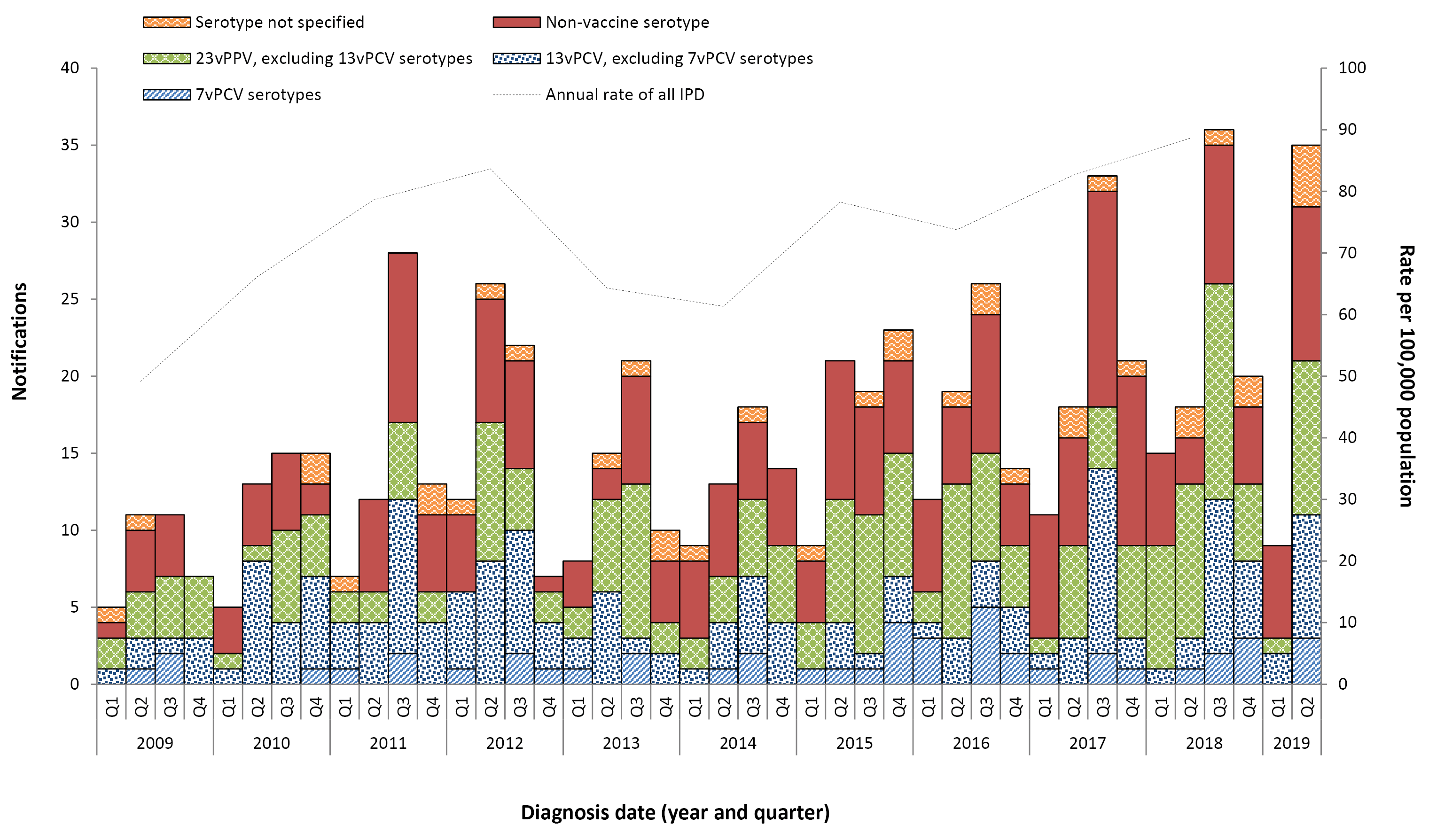 a	Annual rates are shown on quarter 2, excluding 2019.Figure 4: Notifications and annual ratesa of all invasive pneumococcal disease in non-Indigenous Australiansb aged 65 years or over, Australia, 1 January 2009 to 30 June 2019, by vaccine serotype group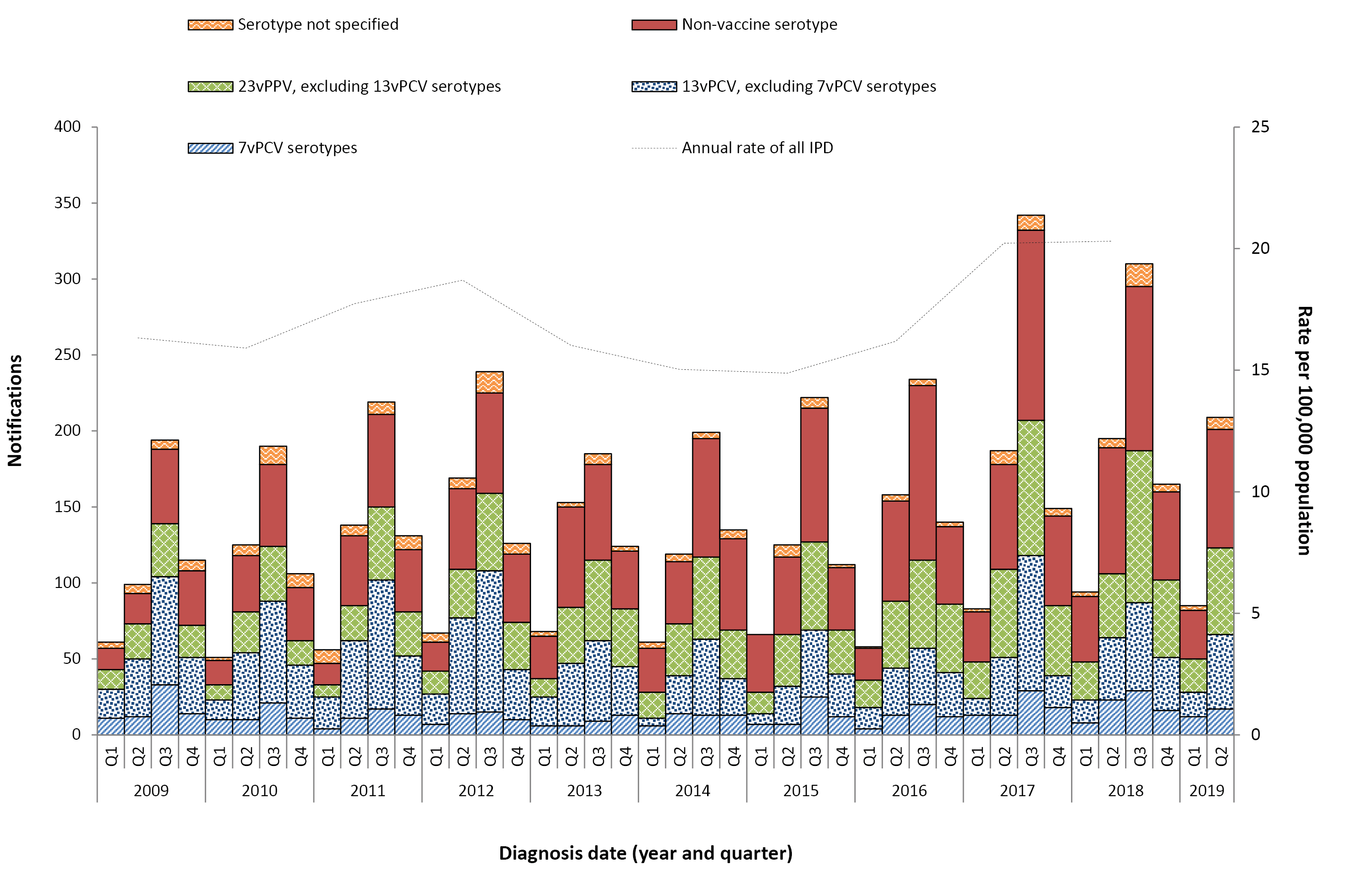 a	Annual rates are shown on quarter 2, excluding 2019.b	Non-Indigenous Australians includes cases reported with as non-Indigenous, not stated, blank or unknown. Communicable Diseases IntelligenceISSN: 2209-6051 OnlineCommunicable Diseases Intelligence (CDI) is a peer-reviewed scientific journal published by the Office of Health Protection, Department of Health. The journal aims to disseminate information on the epidemiology, surveillance, prevention and control of communicable diseases of relevance to Australia.Editor: Tanja FarmerDeputy Editor: Simon PetrieDesign and Production: Kasra YousefiEditorial Advisory Board: David Durrheim, Mark Ferson, John Kaldor, Martyn Kirk and Linda SelveyWebsite: http://www.health.gov.au/cdi Contacts
Communicable Diseases Intelligence is produced by: 
Health Protection Policy Branch, Office of Health Protection, Australian Government Department of Health
GPO Box 9848, (MDP 6) CANBERRA ACT 2601Email: cdi.editor@health.gov.au Submit an Article
You are invited to submit your next communicable disease related article to the Communicable Diseases Intelligence (CDI) for consideration. More information regarding CDI can be found at: http://health.gov.au/cdi. Further enquiries should be directed to: cdi.editor@health.gov.au.This journal is indexed by Index Medicus and Medline.Creative Commons Licence - Attribution-NonCommercial-NoDerivatives CC BY-NC-ND© 2020 Commonwealth of Australia as represented by the Department of HealthThis publication is licensed under a Creative Commons Attribution-NonCommercial-NoDerivatives 4.0 International Licence from https://creativecommons.org/licenses/by-nc-nd/4.0/legalcode (Licence). You must read and understand the Licence before using any material from this publication.Restrictions
The Licence does not cover, and there is no permission given for, use of any of the following material found in this publication (if any): the Commonwealth Coat of Arms (by way of information, the terms under which the Coat of Arms may be used can be found at www.itsanhonour.gov.au);  any logos (including the Department of Health’s logo) and trademarks;any photographs and images; any signatures; andany material belonging to third parties. Disclaimer
Opinions expressed in Communicable Diseases Intelligence are those of the authors and not necessarily those of the Australian Government Department of Health or the Communicable Diseases Network Australia. Data may be subject to revision.Enquiries
Enquiries regarding any other use of this publication should be addressed to the Communication Branch, Department of Health, GPO Box 9848, Canberra ACT 2601, or via e-mail to: copyright@health.gov.au Communicable Diseases Network Australia
Communicable Diseases Intelligence contributes to the work of the Communicable Diseases Network Australia.
http://www.health.gov.au/cdnaIndigenous statusACTNSWNTQldSATasVicWATotal 2nd qtr 2019Total 1st qtr 2019Total 2nd qtr 2018Indigenous016111871320763258Non-Indigenous1213947843813352469231420Not stated / Unknown0250000251511742Total12180159650916173596280520Indigenous status completenessa (%)100861001001001008499919492Indigenous status completeness in targeted groupsa,b (%)100891001001001009798959798Serotype completenessc (%)1008910098681009692929094Age groupsAge groupsAge groupsAge groupsVaccine type and serotypeUnder 55–6465+Serotype totala7vPCV4090914031419F722164513vPCV non-7vPCV323433810419A111512387F11121423vPPV non-13vPCV801822010A133711A3791912F1110122006289N012132522F719194515B051617F022433F26816Non-vaccine type15A02683107714382271134021313020223B81211316C17132123A0371035B1481315C5231016F0491318A040435F0145OtherOther serotypesa313622Unknownb2519953Total101276219596Age groupIndigenous statusIndigenous statusIndigenous statusTotalAge groupIndigenousNon-IndigenousNot reportedaTotal00–04886710105–0901472110–14521815–19321620–24152825–29241730–346862035–393951740–4481232345–4952042950–54141613155–5973624560–6445616165–6934224770–7423613975–7923714080–8433734385+047350Total7646951596AgeIndigenous statusSerotypeClinical categoryRisk factor(s)2 yearsNon-Indigenous3Pneumonia (pleural effusion)Childcare attendee2 yearsNon-Indigenous3PneumoniaNo risk factor identified2 yearsNon-Indigenous19APneumonia–2 yearsNon-Indigenous3PneumoniaNo risk factor identified2 yearsNon-Indigenous3PneumoniaNo risk factor identified2 yearsNon-Indigenous19FBacteraemiaChronic illness3 yearsNon-Indigenous3PneumoniaNo risk factor identified3 yearsNon-Indigenous19FPneumoniaOther3 yearsNon-Indigenous3PneumoniaNo risk factor identified3 yearsNon-Indigenous3Pneumonia (pleural empyema)–3 yearsNon-Indigenous3PneumoniaNo risk factor identified3 yearsNon-Indigenous3PneumoniaNo risk factor identified3 yearsNon-Indigenous3PneumoniaNo risk factor identified4 yearsNon-Indigenous19FPneumoniaNo risk factor identified4 yearsNon-Indigenous19APneumoniaChildcare attendee4 yearsNon-Indigenous3Pneumonia–4 yearsNon-Indigenous19ANo data provided–4 yearsNon-Indigenous3PneumoniaNo risk factor identified4 yearsNon-Indigenous3PneumoniaNo risk factor identifiedSerotypes7-valent pneumococcal conjugate vaccine (7vPCV)10-valent pneumococcal conjugate vaccine (10vPCV)13-valent pneumococcal conjugate vaccine (13vPCV)23-valent pneumococcal polysaccharide vaccine (23vPPV)123456A6B7F89N9V10A11A12F1415B17F18C19A19F2022F23F33F